MYTÍAutor:  Mgr. Blanka DenemarkováDatum: únor 2013Ročník: prvníVzdělávací oblast: Člověk a jeho světAnotace: žák čte text s porozuměním, vybírá a hodnotí podstatné informace a využívá je v odpovědích.Klíčová slova: mytí, čistota, zdravíAutorem materiálu a všech jeho částí, není - li uvedeno jinak, je Mgr. Blanka Denemarková.Tvorba materiálu je financována z ESF a státního rozpočtu ČR.Literatura: Literatura: JOHNOVÁ, Jana, Věra KUCHTOVÁ a Mária VÁGOVÁ. Můj svět a pohádka. Vyd. 1. Ilustrace Ivan Antoš. Liberec: Dialog, 2007, 47 s. ISBN 978-808-6761-572.Použité zdroje:Obrázky a jejich úprava: Galerie SMART Notebook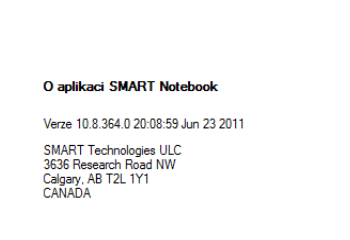 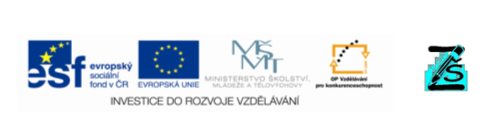 MYTÍČistota je velmi důležitá. Každý den se sprchujeme vodou a mýdlem, abychom byli zdraví a čistí. Ke zdraví pomáhá otužování ve studené vodě. Během dne si umýváme ruce, abychom nebyli nemocní. Když se nebudeme mýt, můžeme vážně onemocnět. Špinavé prádlo si vypereme v pračce._____________________________________________________________________________________1. Kde se čistí prádlo a oblečení?a) myčka			b) pračka			c) trouba2. Ke zdraví nám pomáhá:a) oteplování			b) osvěžování			c) otužování3. Co potřebujeme k mytí?  Zakroužkuj.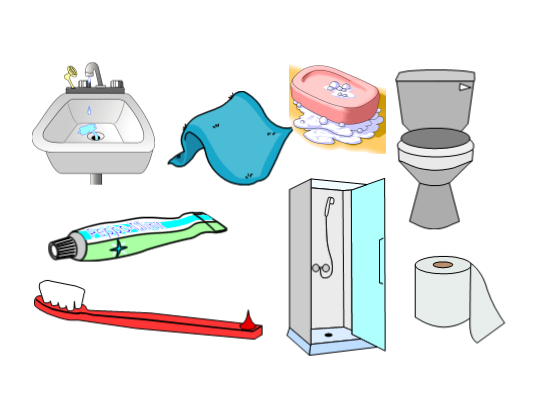 4. Odděl slova od sebe červenou pastelkou.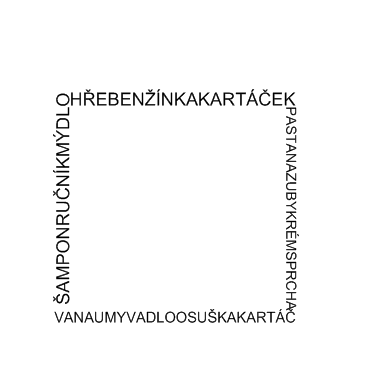 5. Co ještě patří do koupelny? Domaluj.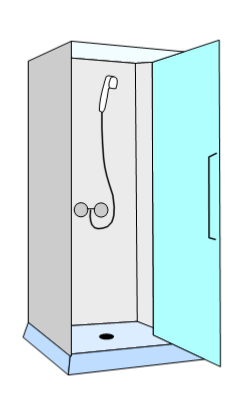 